Сценарий финального дня Фестиваля народов РоссииВоспитатели: Ковалева Светлана Леонидовна                                                                                 Степаненко Наталья НиколаевнаОформление: карта России, вокруг карты рисунки представителей народов в национальных костюмах, на соседней стене изображения флагов народов России, два конуса, две лошади на палке, кольца, два обруча, воздушные шарики 6шт., две гимнастические палки, фонограмма песни Сергея Толкунова «Здравствуй родина» (+), фонограмма песни «Хороводная», Ведущий 1Ведущий 2Дети в национальных костюмахПод музыку змейкой «выходят дети» в национальных костюмах и ведущие.Ведущий 1 :  Еврей и тувинец, бурят и удмурт,                       Русский, татарин, башкир и якут.                       Разных народов большая семья,                       И этим гордиться должны мы друзья.Ведущий 2:  Россией зовется общий наш дом,                      Пусть будет уютно каждому в нем.                      Любые мы трудности вместе осилим                       И только в единстве сила России.Дети поют песню «Здравствуй, Родина!»Белые птицы над Белою РусьюРадость от встреч, расставания с грустьюСветлые лица, родные морщинкиВ детство свое не забыты тропинкиНебо как море, озера как небоВ стужу тепло нам от запаха хлебаПрипев:Здравствуй, солнышко мое ласковоеЗдравствуй, утро ты мое радостноеЗдравствуй, облачко легкорылоеЗдравствуй, родина моя милаяЗдравствуй, облачко легкорылоеРодина моя милаяЗдравствуй, солнышко мое ласковоеЗдравствуй, утро ты мое радостноеЗдравствуй, облачко легкорылоеРодина моя милаяУтром сверкают жемчужные росыЛенточки рек вплетены в твои косыВетер играет с рябиновой веткойДарит июль тебе папарать-кветкуНебо как море, озера как небоВ стужу тепло нам от запаха хлебаДети проходят на места.Ребенок 1    Живут в России разные Народы с давних пор. Одним тайга по нраву, Другим - степной простор.Ребенок 2   У каждого народа Язык свой и наряд. Один черкеску носит, Другой надел халат.Ребенок 3 	Один - рыбак с рожденья, Другой - оленевод, Один кумыс готовит, 		Другой готовит мед.Ребенок 4 	Одним милее осень, Другим милей весна. А Родина Россия, У нас у всех одна.Ведущий 1:  Для представления  народа Армении приглашаем Арутюнян Артура, группа «Непоседы».Ведущий 1:  Ребята, предлагаем вам поиграть в  калмыцкую игру, которая называется  «Набрось аркан на лошадь». Ход игры. На расстоянии 3–4 м устанавливается голова лошади на длинной шее. Надо набросить на неекольца диаметром 20–25 см. Каждому участнику дается равное количество колец, затем подсчитывают результаты.Ведущий 2:  Продолжаем наш фестиваль и для представления народа Якутии приглашаем Поливину Алену, группа «Солнышко».Ведущий 2:  и вот сейчас мы поиграем с вами еще в одну калмыцкую игру «Загони овец в кошару».  Играют двое детей, в руке каждого герлыга (можно взять гимнастическую палку). Перед каждым 5–7 «овец» (надувные шары или мячи).  Задача игроков: загнать своих «овец» в «кошару» – обруч, лежащий на расстоянии5–6 м от играющих. Загонять «овец» надо по одной. Кто раньше загонит«овец», тот и победит.Ведущий 1: Идем дальше, и о  __________народе нам расскажет _________________Ведущий 1: всем нам хорошо известны русско-народные поговорки, но мало кто знает, что и у соседних народов есть свои сложенные годами поговорки. Вот их примеры: Есть душа — есть и надежда. Татарская поговорка.А теперь угадайте вторую часть русской поговорки: Не красна изба углами, а красна ? (пирогами).Видел раз — знакомый; видел два — товарищ; видел три — друг. Башкирская поговорка.Нет друг, так ищи, а нашел ? (береги)                   5. Для океана и капля — прибавление. Калмыцкая поговорка.                   6. Без труда не вытащишь и ? (рыбку из пруда)                   7. Из одного полена костра не сложишь. Осетинская поговорка.                   8. Один в поле ? (не воин)                   9. Делай для другого, учись для себя. Абхазская поговорка.                  10. Тяжело в ученье, легко ? (в бою).Отлично справились! И новые узнали и старые вспомнили.Ведущий 2:  о _________ народе нам поведует___________________Ведущий 2:  Ребята, а вы любите загадки? (Ответ детей) Мы приготовили для вас вкусные съедобные загадки разных народов России. Слушайте внимательно и ждем ваших ответов. Взрослые тоже могут помогать.Зелёный телёнок 
На привязи толстеет. 
(Арбуз). Казахская. Старик в земле, 
А борода наружу. 
(Свёкла). МордовскаяМаленькая печка 
С красными угольками. 
(Гранат). Армянская.Целый табун лошадей 
На одной привязи. 
(Гроздь винограда). Армянская. В воде родится, 
А воды боится. 
(Соль). Украинская.Ведущий 1:  о шорцах нам расскажет________________________________________Ведущий 1:  представители всех народов сочиняли легенды,  и шорцы не исключение. Предлагаем вашему вниманию мультфильм по мотивам шорской легенды «Хан Медведь и бурундук», в создании которого участвовали ребята группы «Солнышко».Ведущий 2: и конечно, самый многочисленный народ России – это русские. Приглашаем детей кто сегодня в русском народном костюме на хоровод.Дети встают на хоровод под русско-народную музыку.Дети садятся на места.Ведущий 1:  Много народов в России  живет,                      К новым вершинам  Отчизну ведет.                      В единстве народов сила  страны.                      Дети России дружбой  сильны!                      Язык порой разный и  разная вера.                      Мы стали для всех образцом и примером. Ведущий 2:  Дети России дружны с  детских лет,                       В этом, пожалуй, наш  главный секрет.                       Общие игры у нас и забавы,                       Общая школа и общее  право.                       Общее солнце, земля, где  живем,                       Учимся вместе и вместе растем!Ведущий 1: а теперь, всех ребят просим выйти в зал для финального дружеского танца, встаем врассыпную. Взрослые поддерживают детей с мест. Смотрим на нас и повторяем движения.Ведущий 2:  наш праздник подошел к концу, но дружба продолжается. Давайте поблагодарим всех участников фестиваля.Через 15 минут ждем вас в этом зале. Просим принять участие в благотворительной ярмарке, где будут представлены национальные блюда, приготовленные волшебными руками наших родителей и их детей. 8 ноября в нашем детском саду прошел «Фестиваль дружбы народов России». Дошколята группы “Солнышко”  и Арутюнян Артур группы “Непоседы”  вместе со своими родителями представили разные народности нашей страны. Читали стихи, танцевали, пели песни, отгадывали национальные загадки, играли в калмыцкие игры и даже смотрели мультфильм по легендам шорского народа.  Яркие национальные костюмы отражали татарскую, азербайджанскую, украинскую, чеченскую и другие народности. Такое мероприятие в саду проходит впервые. Праздник был бы не полным без национальных блюд. По окончании фестиваля прошла ярмарка-дегустация, на которой все желающие могли попробовать разнообразные национальные блюда за символическую плату. Все собранные средства были переданы в счет группы «Подари надежду», которая занимается бездомными животными.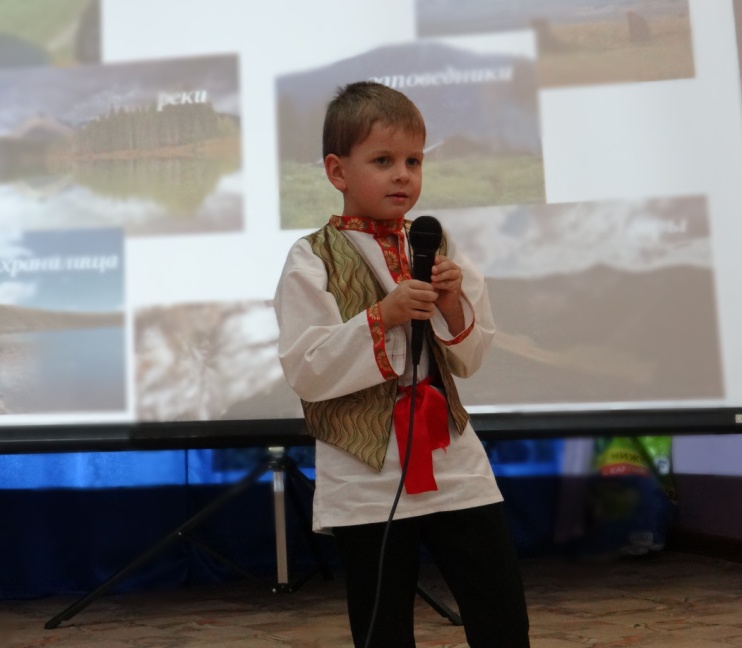 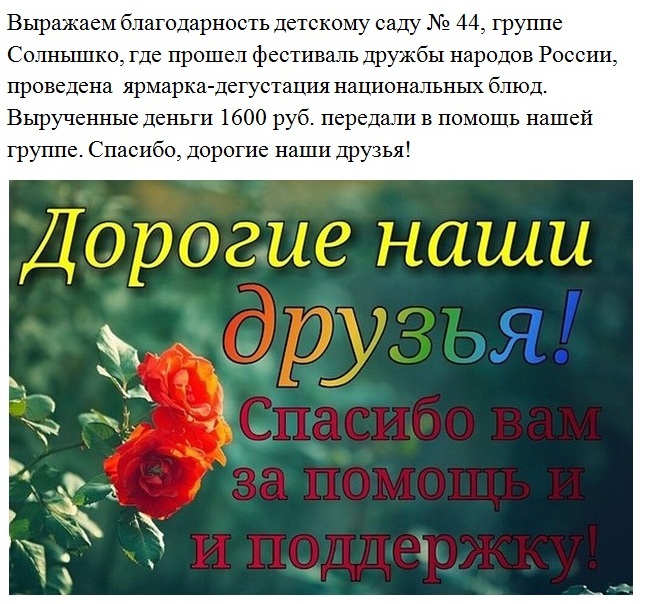 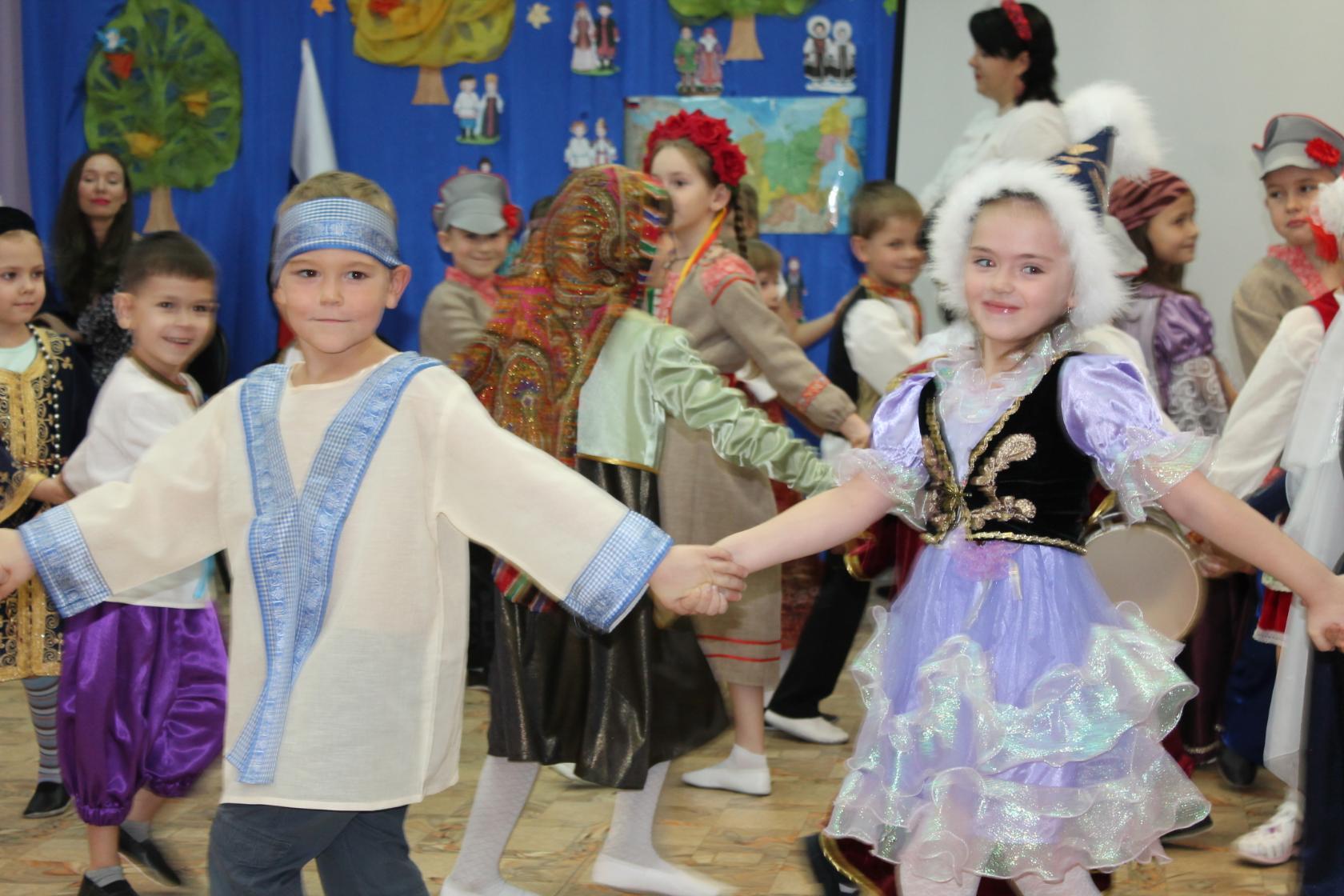 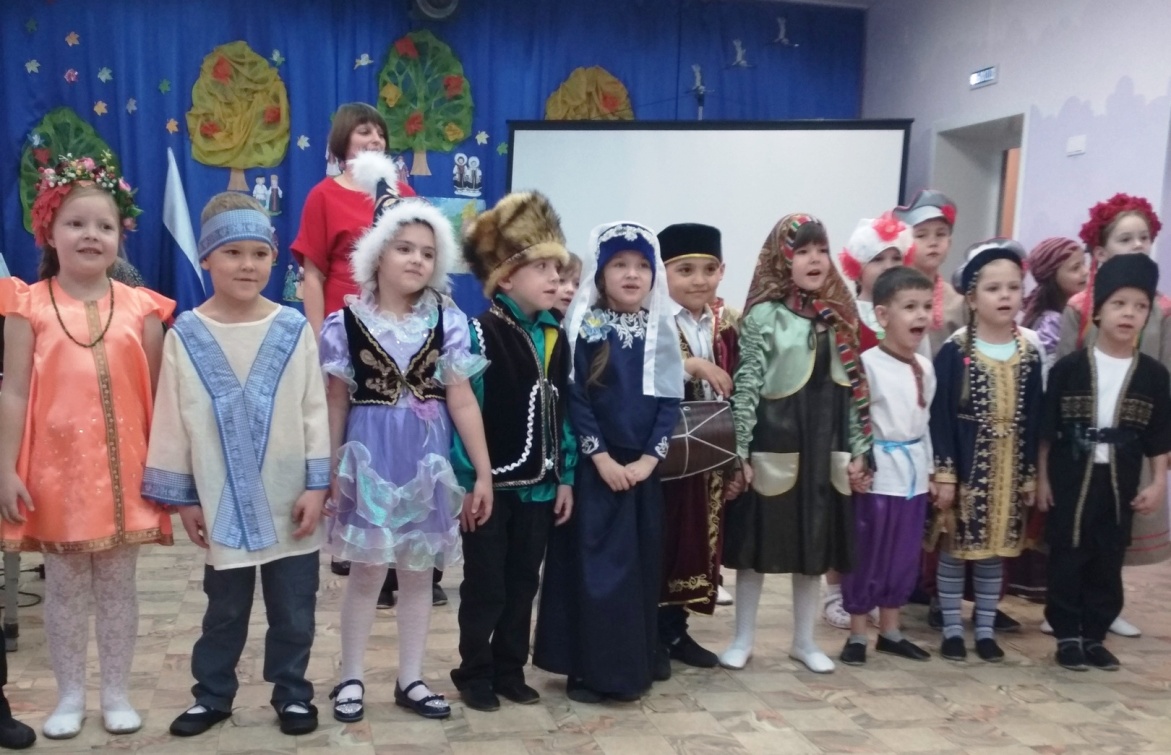 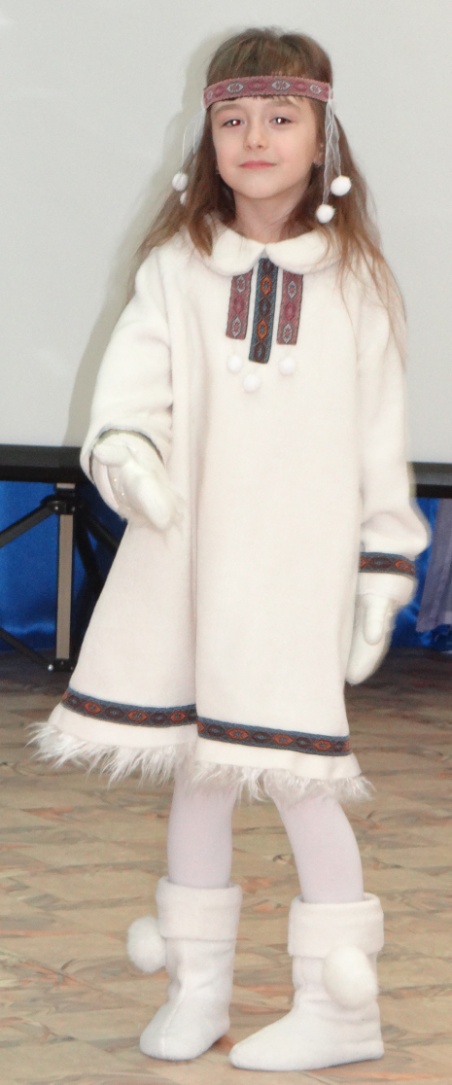 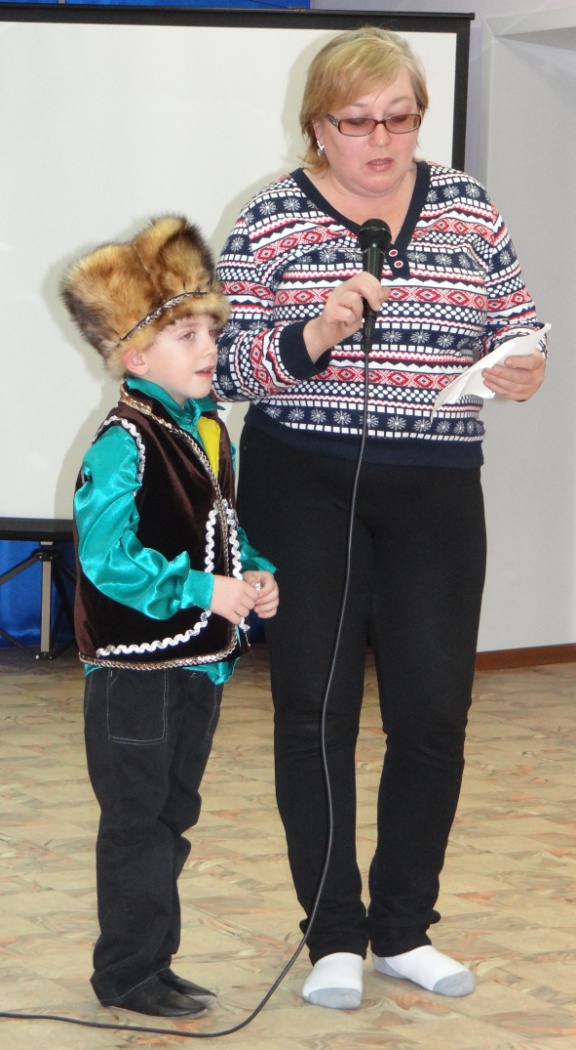 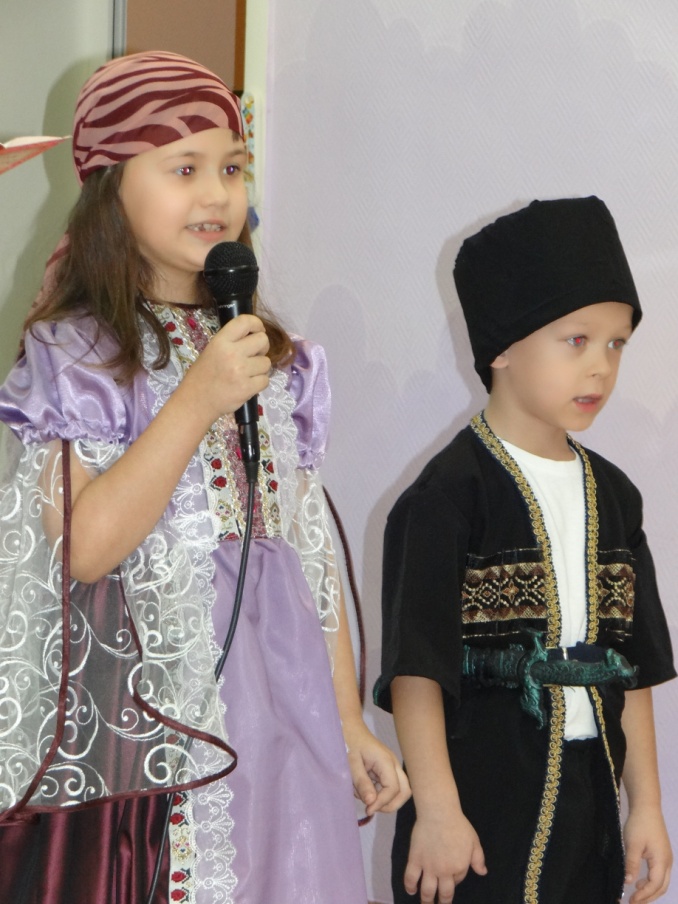 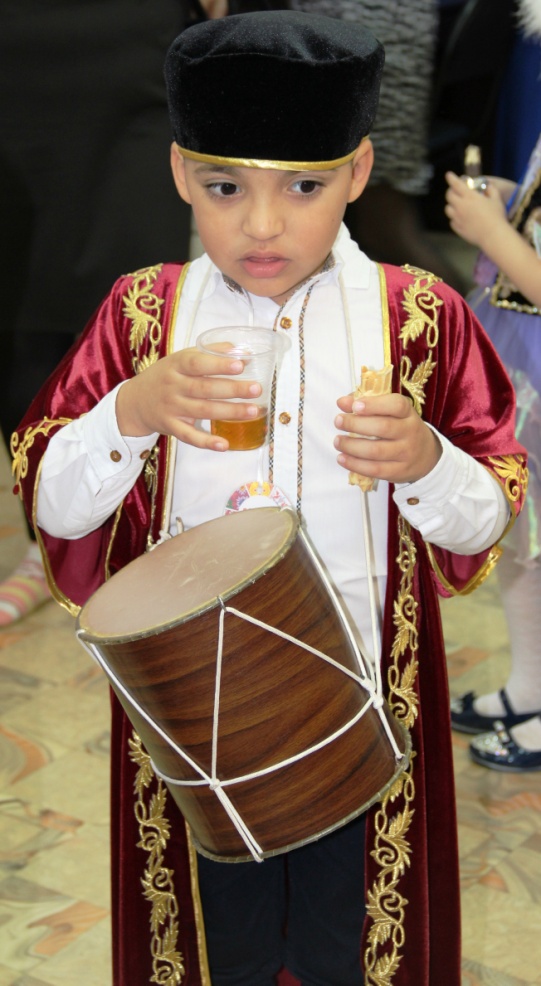 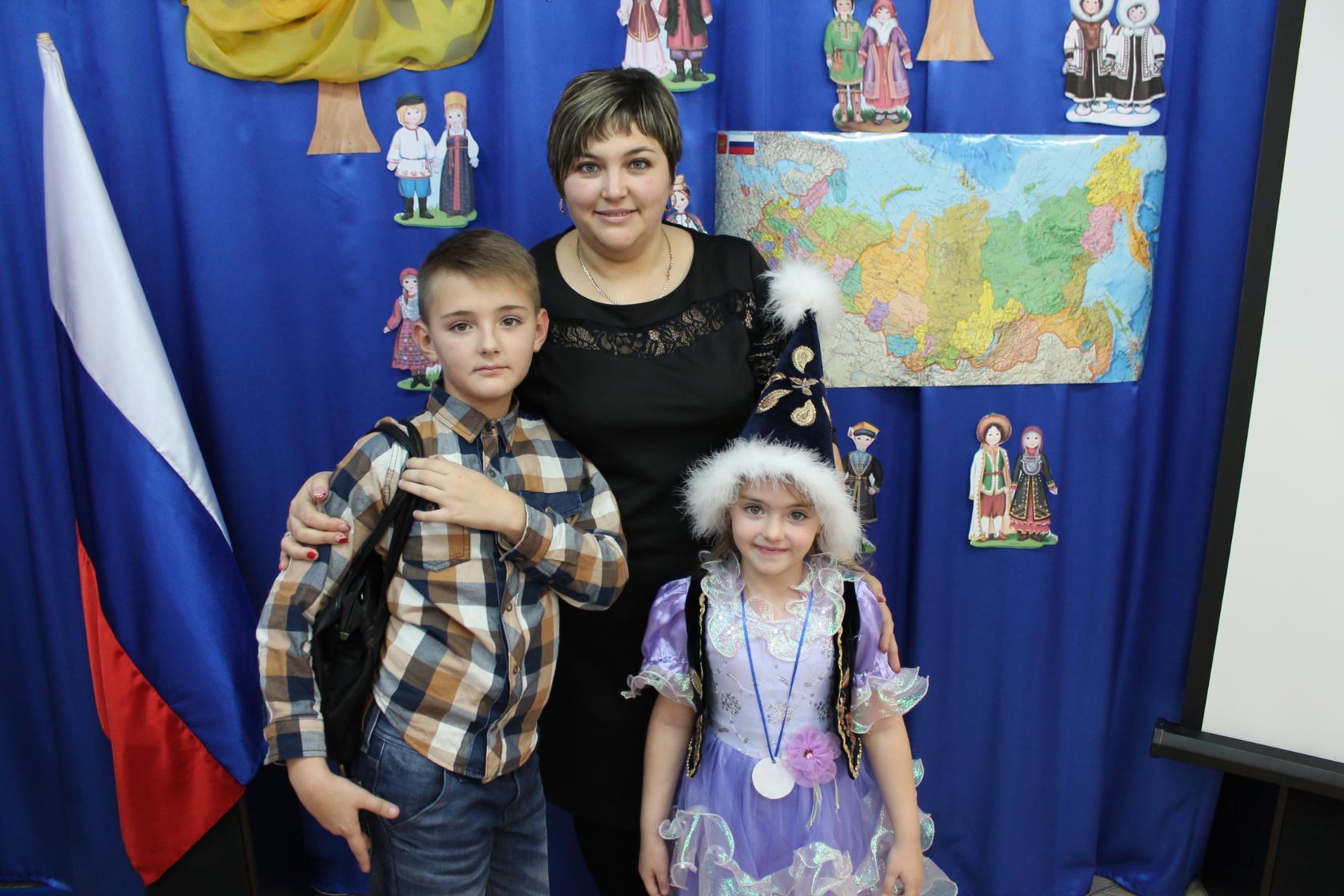 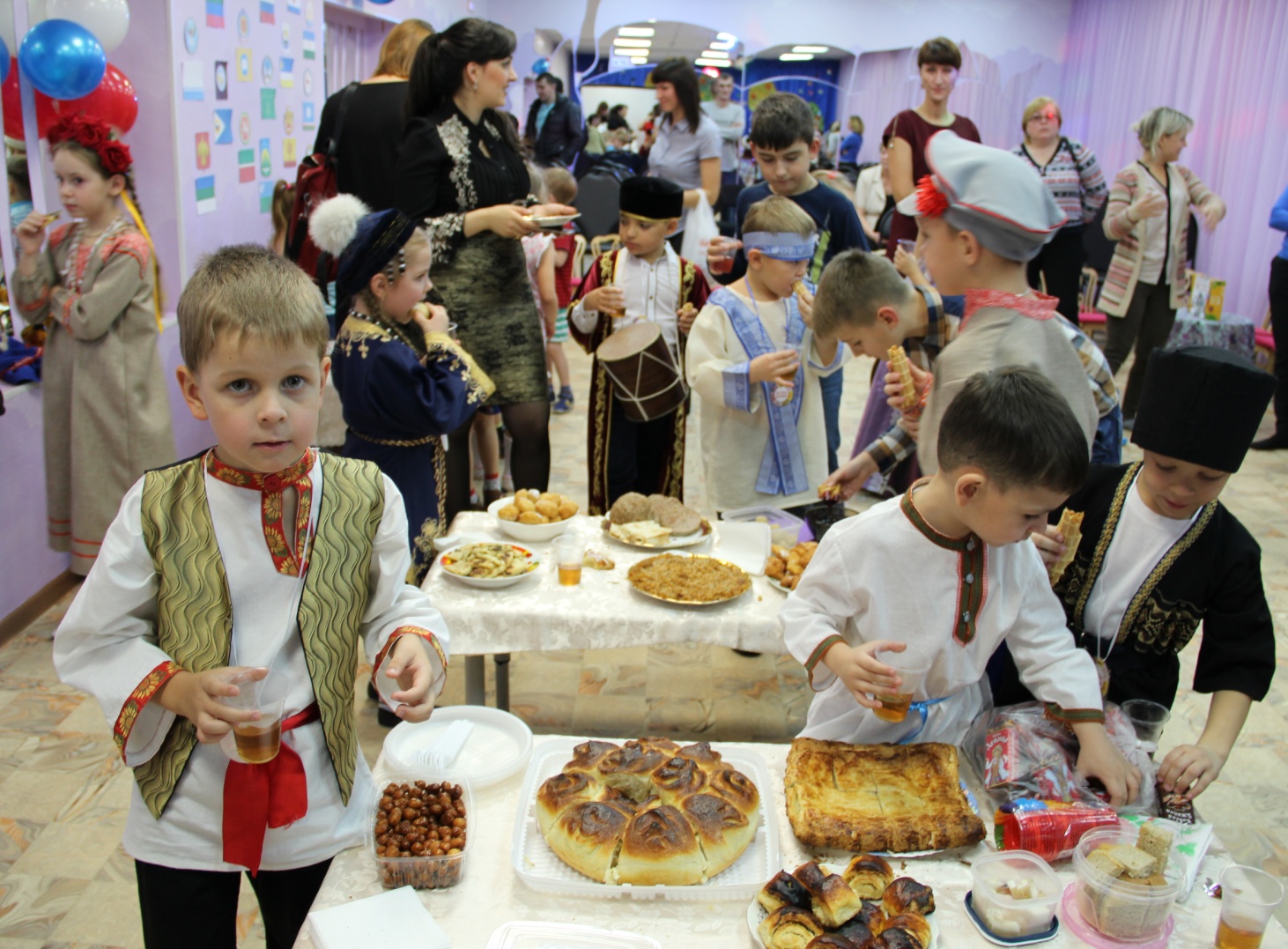 